KISM F16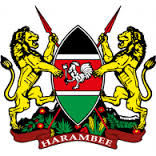 REPUBLIC OF KENYAMINISTRY OF LANDS AND PHYSICAL PLANNINGKENYA INSTITUTE OF SURVEYING AND MAPPINGP.O. Box 64005, 00620 Nairobi, Tel: 0775503880/0775503240, Email: kismkigss@gmail.comWebsite: www.kism.ac.ke   INFORMATION REQUEST FORMNAME ...................................................................TEL......................................EMAIL.................             DEPARTMENT: ........................................................................DATE..................................................... LIBRALIAN:.......................................................................SIGN:....................................................................DATE...........................................................LIBRALIAN COMMENT..............................................................................................................................NO.INFORMATION REQUESTEDUSESOURCEAVAILED THROUGHSIGN.